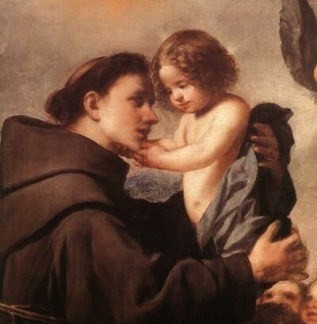 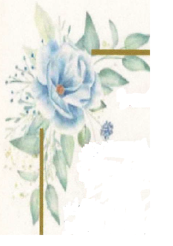 Modlitba k sv. AntonínoviBože, Králi a milosrdný Otče, který
jsi vybral Antonína jako svědka Evangelia
a posla míru k Tvému lidu, vyslyš naši
modlitbu na jeho přímluvu.

Posvěť každou rodinu, pomoz všem dojít
k víře, a posilni jednotu, mír a klid.
Žehnej dětem a ochraňuj mladé lidi.

Pomáhej nám v našich denních pracech
svou nekonečnou láskou.
Skrze Krista našeho Pána.
Amen.Otče náš… Zdrávas Maria …Zdroj: Modlitba k sv. Antonínovi (pastorace.cz)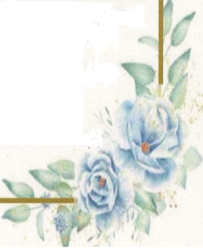 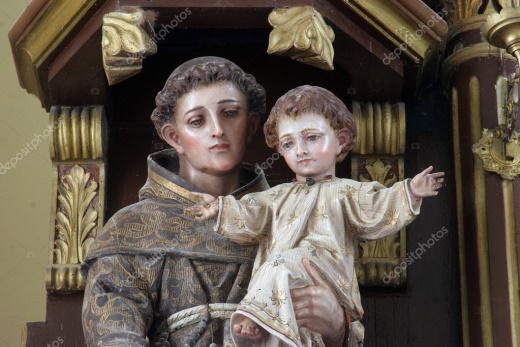 Modlitba k sv. AntonínoviÓ požehnaný svatý Antoníne! Obdivovaný ochránce našich životů, svatý Antoníne Paduánský, víš, že moje důvěra v tebe je velmi velká, protože jsi mi poskytl svou pomoc ve všech mých potřebách, vždy ses za mě modlil před naším Pánem, jehož nejvěrnějšími služebníky jsi, a před naší milovanou a nejsvětější Pannou Marií, kterou miluješ spolu s jejím božským dítětem Ježíšem, který pro tebe vykonal mnoho milostí, tě prosím, modli se za mě před nimi, aby mi tvým mocným zprostředkováním mohli poskytnout to, co potřebuji.Ó svatý Antoníne plný slávy!, že skrze tebe mohou být nalezeny všechny ztracené věci a že skrze tvou práci a jednání vůči tvým oddaným tě prosím a modlím se, abys dosáhl našeho božského nebeského majestátu, abys znovu získal milost, kterou jsem ztratil kvůli svým hříchům, a aby mi bylo vyhověno přání, které mám tváří v tvář této potřebě, která bude pro slávu Boha, našeho Pána, a pro dobro mé vlastní duše. Amen.Otče náš…  Zdrávas Maria …